              ЗАКЛЮЧЕНИЕпо результатам  внешней проверки отчёта Администрации муниципального образования «Город Новоульяновск»  Ульяновской области об исполнении бюджета муниципального образования «Город Новоульяновск» Ульяновской области за 2020 год.В соответствии с требованиями статьи 264.4 Бюджетного кодекса Российской Федерации, «Положением о бюджетном  процессе в муниципальном образовании «Город Новоульяновск» (далее – Положение), утвержденным Решением Городской Думы муниципального образования «Город Новоульяновск» от 27 мая 2015 года № 24,  Положением  «О муниципальном учреждении Контрольно-счетная комиссия города Новоульяновска», утвержденным Решением  Городской Думы МО «Город Новоульяновск» от 28 августа 2013 года № 76,  планом работы Контрольно-счетной комиссии на 2021 год, проведена внешняя проверка годового отчёта об исполнении бюджета муниципального образования «Город Новоульяновск» Ульяновской области за 2020 год (далее – Отчёт), направленного в МУ Контрольно-счетная комиссия города Новоульяновска администрацией муниципального образования «Город Новоульяновск» Ульяновской области  31 марта 2021 года.          Целью подготовки заключения является проверка соблюдения бюджетного законодательства при организации исполнения бюджета муниципального образования «Город Новоульяновск» в 2020 году, установление полноты и достоверности данных в части соответствия исполнения бюджета муниципального образования «Город Новоульяновск». При подготовке заключения использованы результаты и материалы контрольных мероприятий   в отношении главных распорядителей, распорядителей и получателей бюджетных средств  за 2020 год.Соблюдение бюджетного законодательства  при организации бюджетного  процессаВ 2020 году бюджетный процесс в муниципальном образовании «Город Новоульяновск» основывался на положениях Бюджетного кодекса РФ, Положении о бюджетном  процессе в муниципальном образовании «Город Новоульяновск», Уставе МО «Город Новоульяновск».В соответствии с п.3 ст.264.4  Бюджетного кодекса РФ, ст.17 Положения о бюджетном  процессе в муниципальном образовании «Город Новоульяновск» Отчет об исполнении бюджета за период с 01 января 2020 года по 31 декабря 2020 года включительно, предоставлен в МУ Контрольно-счетная комиссия города Новоульяновска для внешней проверки в  полном объеме.Общая характеристика исполнения бюджета МО «Город Новоульяновск»В соответствии со ст. 215.1 Бюджетного кодекса РФ в муниципальном образовании кассовое исполнение бюджета осуществляет УФК по Ульяновской области. Бюджет  МО «Город Новоульяновск» по расходам исполняется на основе единства кассы и подведомственности расходов. Все кассовые операции по исполнению бюджета осуществляются через лицевые счета в МУ «Финансовый отдел МО «Город Новоульяновск».Решением Городской Думы МО «Город Новоульяновск» от 16.12.2019г. № 56  утверждены основные характеристики бюджета муниципального образования «Город Новоульяновск» на 2020 год:общий объем доходов бюджета муниципального образования «Город Новоульяновск» в сумме 647 981,08146 тыс. руб., в т.ч. объем межбюджетных трансфертов, получаемых из  других бюджетов бюджетной системы Российской Федерации в общей сумме 544 584,18146 тыс. руб.;общий объем расходов бюджета муниципального образования «Город Новоульяновск» в сумме 647 981,08146 тыс. руб.дефицит бюджета муниципального образования «Город Новоульяновск»в сумме 0 тыс. руб.Основные характеристики утвержденного бюджета соответствуют требованиям ст. 184.1 Бюджетного кодекса Российской Федерации.Таблица 1.Динамика изменения плановых назначений бюджета – 2020г. ( тыс.руб.)Решением  Городской Думы от 24.12.2020 года № 62 внесены последние изменения в бюджет 2020 года. В течение 2020года Решениями Городской Думы бюджет уточнялся  8 раз, в сводной бюджетной росписи выглядит следующим образом:- по доходам 741 837,39 тыс. руб.; - по расходам  749 366,34тыс. руб.; - дефицит  7 528,95тыс. руб.Плановые показатели, утверждённые бюджетом, не соответствуют  показателям в сводной бюджетной росписи и в отчёте об исполнении бюджета. Доходы и расходы в сводной бюджетной росписи и в отчете об исполнении бюджета меньше соответствующих показателей, утвержденных бюджетом, на 457,7 тыс. руб. В соответствии с п. 3ст. 217 БК РФ в сводную бюджетную роспись могут быть внесены изменения в соответствии с решениями руководителя финансового органа  без внесения изменений в решение о бюджете в случае получения уведомления о предоставлении субсидий, субвенций, иных межбюджетных трансфертов, имеющих целевое назначение, и получения имеющих целевое назначение безвозмездных поступлений от физических и юридических лиц сверх объемов, утвержденных законом (решением) о бюджете, а также в случае сокращения (возврата при отсутствии потребности) указанных средств. МУ «Финансовый отдел МО «Город Новоульяновск» получил по электронной почте 13.01.2021 от Министерства агропромышленного комплекса и развития сельских территорий Ульяновской области уведомление об изменении сводных лимитов бюджетных обязательств и бюджетных ассигнований на 2020-2022 годы № 444/3 от 15.12.2020 о сокращении субсидии бюджетам городских округов на обеспечение комплексного развития сельских территорий на сумму 457,66557 тыс.руб. в 2020 году.Воспользовавшись правом, предоставленным ст. 217 БК РФ, руководитель финансового органа муниципального образования  своим решением внес соответствующие изменения в сводную бюджетную роспись без внесения изменений в решение о бюджете.За анализируемый период исполнение бюджета по доходам составило 706 216,3 тыс. руб. (95,3 % плановых назначений). Расходная часть бюджета муниципального образования исполнена в сумме  699 893,1 тыс. руб. (93,5 % от плана). По итогам года бюджет МО «Город Новоульяновск» исполнен с профицитом в сумме 6 323,2 тыс. руб.Таблица 2.Исполнение общих показателей муниципального бюджета за 2020 год тыс. руб. По сравнению с 2019 годом произошло увеличение доходной части бюджета на 330 486 тыс. руб. за счет увеличения  межбюджетных трансфертов за 2020 год по отношению к аналогичным показателям за 2019 год. В 2020 году произошло увеличения расходной части бюджета муниципального образования  на 315 999 тыс. руб. по сравнению  с расходами за 2019 год.Для исполнения бюджета МО «Город Новоульяновск»  по доходам и расходам в Отделе № 23 УФК по Ульяновской области открыт расчетный счет № 40204810500000000154.Бюджет МО «Город Новоульяновск»  в 2020 году по расходам исполнялся в пределах фактического наличия бюджетных средств на едином счете бюджета с соблюдением обязательных последовательно осуществляемых процедур санкционирования и финансирования.Исполнение доходной части бюджета муниципального образованияПоказатели доходной  части бюджета муниципального образования «Город Новоульяновск» в 2020 году исполнены к уточненным плановым назначениям на 95,26 % и составили 706 216,34 тыс. руб., в т. ч.: - налоговые – 88 177,92 тыс. руб. (исполнение – 103,88 %), - неналоговые –  19 061,85 тыс. руб. (исполнение – 102,3 %),- безвозмездные перечисления из вышестоящего бюджета – 598 976,53 тыс. руб. (исполнение – 93,91%).По сравнению с первоначально утвержденным планом фактические показатели поступления доходов выше запланированных на 8,99 %.По неналоговым доходам исполнение составило 85,61 % от первоначально утвержденного бюджета, в т. ч.: - по доходам от имущества, находящегося в государственной и муниципальной собственности – 162,24 % к первоначально утвержденному плану, - по платежам при пользовании природными ресурсами – 61,39 % от первоначально утвержденного планового назначения,- по доходам от оказания платных услуг и компенсации затрат государства – 51,3 % от первоначального плана,- по доходам от продажи материальных и нематериальных активов -   317,06 % от первоначально утвержденного плана,- по штрафам, санкциям, возмещению ущерба  - 162,5 % от первоначально утвержденного планового значения- по прочим неналоговым доходам – в первоначально утвержденном плане не предусмотрены.         По налоговым доходам исполнение первоначально утвержденного плана составило 108,69 %. По налоговым доходам фактическое исполнение первоначально утвержденного  плана по показателям:- налог на доходы физических лиц – 108,44 %;- налоги на товары (работы, услуги), реализуемые на территории РФ – 99,48 %;  - УСН – 102,02;- ЕНВД – 101,64 %;- ЕСХН – 354,98%;- Патентная система – 75,19 %;- налог на имущество физических лиц – 216,69 %;- земельный налог – 101,16 %;- государственная пошлина – 108,72%.Диаграмма 1.По сравнению с предыдущим периодом  структура доходов бюджета муниципального образования  изменилась. Сократилась доля собственных доходов: собственные доходы в 2019 году составляли 29,01 % от общей суммы доходов, а в 2020 году – 15,19 % от общей суммы дохода. Изменилась и структура собственных доходов: в 2019 году налоговые доходы составляли 21,01  %, неналоговые 8,01 % от общей суммы доходов, в 2020 году соответственно 12,49 % и 2,7%. Диаграмма 2.Анализ структуры доходов муниципального образования показал, что в 2020 году доля собственных доходов по сравнению с 2019 годом уменьшилась и составила 15,19%.Доля налоговых доходов в 2020 году составила 12,49 % (в 2019 -21,01%), доля неналоговых доходов – 2,7 % (в 2019 – 8,01%). Доля безвозмездных перечислений из вышестоящего бюджета по сравнению с 2019 годом значительно возросла и составила в 2020 году 84,81%.   Основную долю собственных доходов бюджета составляют: налог на доходы физических лиц (51,36% в общей сумме собственных доходов), земельный налог (18,02 % в общей сумме собственных доходов) и доходы от использования имущества (8,7 %).Налоговые доходы, зачисленные в бюджет муниципального образования, составили за 2020 год 88 177,92 тыс. руб. или 111,71 % от аналогичного показателя 2019 года и 103,88 % к уточненному плановому показателю. Налоговые доходы муниципального образования сложились из следующих показателей.Диаграмма 3.Сумма поступлений налога на доходы физических лиц  в 2020 году составила 55 086,14  тыс. руб., что по отношению к аналогичному показателю за 2019 год составляет 112,41 %, к уточненному плановому показателю – 104,73 %. Одной из причин роста рассматриваемого показателя в 2019 году является погашение задолженности ГУЗ «НГБ им. А.Ф. Альберт» в сумме 4 813,0 тыс. руб.Поступления по показателю налоги на товары (работы, услуги), реализуемые на территории РФ, за 2020 год составили 3 201,19 тыс. руб., что составляет 91,99 % от поступлений 2019 года и 89,3 % от плановых назначений. Налог, взымаемый в связи с применением упрощенной системы налогообложения поступил в бюджет муниципального образования в размере 573,37 тыс.руб., (99,83 % к показателю 2019 года). Фактические поступления за 2020 год составили 102,39 % от плановых.Единый налог на вмененный доход поступил  в бюджет муниципального образования за 2020 год в сумме 2 540,92 тыс. руб., что составляет 92,53 % аналогичного показателя за 2019 год  и 101,64 % от уточненного плана.  Сумма единого сельскохозяйственного налога  за 2020 год составила 425,97 тыс. руб., что составляет 361,64 %  показателя 2019 года.Сумма налога при применении патентной системы налогообложения составила 563,89 тыс. руб. Наблюдается рост показателя в сравнении с 2019 годом на 8,08  %.Сумма налога на имущество физических лиц, поступившая в бюджет муниципального образования в 2020 году, составила 4 073,77 тыс. руб. Это выше аналогичного показателя за 2019 год на 111,43 %., уточненный план на 2020 год выполнен на 109,81 %.    В 2020 году в бюджет муниципального образования поступило 19 320,73 тыс. руб. земельного налога, что составило 104,18 % от аналогичного показателя за 2019 год и 102,79 % от уточненного планового показателя на 2020 год. Поступление государственной пошлины в бюджет муниципального образования составило в 2020 году 2 391,92 тыс.руб. по сравнению с 2019 годом – 118,63 %. Уточненный план выполнен на 107,16 %. Диаграмма 4.Динамика НДФЛ и земельного налога за 2017-2020годы.Диаграмма 5.Динамика единого налога на вмененный доход и налога на имущество физических лиц за 2017-2020годы.План по Неналоговым доходам в 2020 году исполнен на 102,03 %  от уточненного плана, что составило  19 061,85 тыс. руб.В 2020 году по сравнению с 2019 годом структура неналоговых доходов практически не изменилась. Основная доля поступлений по неналоговым доходам выпала на доходы от использования имущества, находящегося в муниципальной собственности и доходы от оказания платных услуг. За 2020 год поступления по доходам от использования имущества, находящегося в государственной и муниципальной собственности составили 9 329,07 тыс. руб., что составляет 91,93 % от аналогичного показателя за 2019 год и 105,62 % от запланированного объема. Диаграмма 6.Динамика доходов от использования имущества, находящегося в государственной и муниципальной собственности в 2017 -2020гг.Сумма платежей при пользовании природными ресурсами за  2020 год составила 387,98 тыс. руб., что составляет 79,35 % от аналогичного показателя за 2019 год и 84,34 % от запланированного объема.  Диаграмма 7. Динамика поступления доходов в виде платежей при пользовании природными ресурсами в 2017 – 2020 гг.Доходы от оказания платных услуг и компенсации затрат государства за 2020 год составили 7 897,15 тыс. руб., что составляет 46,42 % от аналогичного показателя за 2019 год и 98,02 % от суммы, утвержденной  согласно уточненного плана. Данный доходный источник формируется за счет поступлений от продажи услуг, оказываемых бюджетными учреждениями. Диаграмма 8.Динамика поступления доходов от оказания платных услуг и компенсации затрат государства в 2017 – 2020 гг.По показателю «Штрафы, санкции, возмещение ущерба» сумма дохода за 2020 год равна 211,25 тыс. руб., что составляет 125,21 % от аналогичного показателя за 2019 год и 107,23 % от уточненного плана. Диаграмма 9.Динамика поступления доходов в виде штрафов, санкций, возмещения ущерба за 2017-2020гг.Доходы от продажи материальных и нематериальных активов  в 2020 году составили 1141,4 тыс. руб., 50,66 % от показателя 2019 года и 100,48 %  к плановому показателю. Диаграмма 10.Динамика поступления доходов от продажи материальных и нематериальных активов в 2017 – 2020 гг.Сумма прочих неналоговых доходов за 2020 год составила 95,0 тыс. руб.   Диаграмма 11.Структура неналоговых доходов в 2020 году.Диаграмма 12.Структура неналоговых доходов в 2019 году.Имеются значительные резервы для увеличения поступления неналоговых доходов за счет более рационального и эффективного использования муниципальной собственности:- увеличение доходов от продажи материальных и нематериальных активов;- сокращение задолженности по арендным платежам; - сокращение задолженности по арендной плате за землю. Возврат остатков субсидий и субвенций. За 2020 год  главным администратором доходов был произведен возврат остатков субсидий и субвенций в сумме 301,6 тыс. руб.Безвозмездные перечисления от других бюджетов бюджетной системы в 2020 году поступили в размере 598 976,53  тыс. руб., что составило 224,57 % от аналогичного показателя 2019 года и 93,91 % от уточненного планового значения. Значительный рост поступлений по данному показателю, по сравнению с предыдущим периодом, связан с реализацией национальных проектов на территории муниципального образования в 2020 году.  Диаграмма 13.Динамика безвозмездных поступлений от других бюджетов бюджетной системы РФ в 2017-2020 гг.Исполнение расходной части бюджета МО «Город Новоульяновск» в 2020 году.Бюджет муниципального образования «Город Новоульяновск» за 2020 год по расходной части выполнен на 93,46  %, при плановых показателях в 748 908,58 тыс. руб. фактическое исполнение составило 699 893,08 тыс. руб.Основную часть расходов составили расходы на охрану окружающей среды (289 304,94 тыс. руб., 41,34 % всех расходов). Структуры расходов бюджета МО «Город Новоульяновск» в 2020 и 2019 годах представлены в диаграммах 14 и 15 соответственно.Диаграмма 14.Структура расходов бюджета в 2020 году.Диаграмма 15.Структура расходов бюджета в 2019 году.Диаграмма 16. Динамика расходов бюджета в 2017-2020гг.Анализ исполнения бюджета по расходам в 2020 году показал, что кассовое исполнение по всем разделам, кроме раздела  «Физическая культура и спорт»,  произведено ниже плановых назначений. По отношению к 2019 году расходные обязательства бюджета  увеличились  на 86,8 %. Динамика  исполнения бюджета МО «Город Новоульяновск» по расходам в 2020 году представлена в таблице 4.Кассовые расходы по разделу 0100 «Общегосударственные вопросы»   составили 96,31 % плановых назначений, или 44 565,54 тыс. руб., которые включают в себя:0102 «Функционирование высшего должностного лица субъекта РФ и муниципального образования» в сумме 2323,58 тыс. руб.(100 % от плана). По сравнению с предыдущим периодом произошло увеличение на 53,88 тыс. руб.0103 «Функционирование законодательных (представительных) органов государственной власти и местного самоуправления». По данному  подразделу расходы составили      1 840,88 тыс. руб. (99,8 % от плана), что меньше показателя 2019 года на 3,29 тыс. руб. 0104 «Функционирование Правительства РФ, высших органов исполнительной власти субъектов РФ, местных администраций» - 18 768,82тыс. руб. (99,9 % от плана). По сравнению с 2019 годом показатель снизился на 130,2 тыс. руб. 0106 «Обеспечение деятельности финансовых, налоговых и таможенных органов и органов финансово - бюджетного надзора» – 5146,7  тыс. руб.(99,7  % от плана). По сравнению с 2019 годом показатель снизился  на 12,3 тыс. руб. 5. 0113 «Другие общегосударственные вопросы» –16 576,5тыс. руб. (95,9 % плановых бюджетных назначений). По сравнению с 2019 годом произошло снижение на 3 125,5 тыс. руб.Структура расходов по разделу «Общегосударственные вопросы» представлена в диаграмме 17.Диаграмма 17.Структура расходов по разделу «Общегосударственные вопросы».По разделу 0200 «Национальная оборона» исполнение плановых назначений произведено на 86,87 %, кассовые расходы составили 573,25 тыс. руб. (за счет субвенции из областного бюджета).  По сравнению с предыдущим 2019 годом  фактические расходы в 2020 году снизились  на 2,13 тыс. руб. По разделу 0300 «Национальная безопасность и правоохранительная деятельность» исполнение составило 126,97 тыс. руб., или 90,69 % от  плана. По сравнению с 2019 годом расходы по разделу «Национальная безопасность и правоохранительная деятельность» снизились на 31,43 тыс. руб. По разделу 0400 «Национальная экономика» расходы по сравнению с 2019 годом сократились на 3 151,87 тыс. руб. и в 2020 году составили 30 126,91 тыс. руб., уточненный план выполнен на 63,74 %.Диаграмма 18.Динамика по статьям расходов «Национальная оборона», «Национальная безопасность и правоохранительная деятельность» «Национальная экономика» 2017-2020 гг.           По разделу 0500 «Жилищно-коммунальное хозяйство» в 2020 году расходы по сравнению с 2019 годом выросли на 114,97 %, и составили в сумме 88 469,72 тыс. руб., что составляет 78,37 % от уточненного плана. Структура расходов раздела «Жилищно-коммунальное хозяйство» представлена следующими подразделами:По разделу 0501 «Жилищное хозяйство» расходы составили 48 900,04 тыс. руб., при запланированных 73231,15 тыс. руб. По разделу 0502 «Коммунальное хозяйство» кассовое исполнение в 2020 году составило 4 208,7 тыс. руб. По разделу  0503 «Благоустройство»  кассовое исполнение в 2020 году составило 35 360,97 тыс. руб. Диаграмма 19.Динамика расходов по разделу «Жилищно-коммунальное хозяйство» в 2017-2020гг.По разделу 0600 «Охрана окружающей среды» кассовые расходы составили 289 304,94 тыс. руб. план выполнен на 99,37 %. По разделу 0700 «Образование» исполнение уточненных плановых назначений составило 98,22 %, кассовые расходы произведены в размере 199 049,51тыс. руб., что выше показателя 2019 года на 1,2 %.Диаграмма 20.Динамика расходов по разделу «Образование» в 2017-2020 гг.Сумма расходов по разделу «Образование» сложилась из следующих подразделов:0701 «Дошкольное образование» образование – 57 386,1  тыс. руб., или 99 % плана. 0702 «Общее образование» – 120 216,3 тыс. руб., или 97,8 % плановых назначений.0703 «Дополнительное образование детей» - 14 903,3 тыс. руб., 99,2 % от плана.0705 «Профессиональная подготовка, переподготовка и повышение квалификации» 0 руб. 0707 «Молодежная политика и оздоровление детей» - 38,6тыс. руб. (исполнено на 95,8 %).0709 «Другие вопросы в области образования» - 2 960,2 тыс. руб. (исполнено на 97,3 %).Диаграмма 21.Структура расходов по отделу «Образование» в 2020 году по подразделам.По разделу 0800 «Культура, кинематография, средства массовой информации» сумма расходов увеличилась по отношению  аналогичному показателю за 2019 год на 2,94 % и составила 18303,39 тыс. руб., уточненный план выполнен на 99,59 %. Диаграмма 22.Динамика расходов по отрасли «Культура» за 2017-2020годы.Исполнение по разделу 1000 «Социальная политика» по сравнению с 2019 годом снизилось  на 7,79 % и составило  -  16861,75 тыс. руб., или 98,77 % плана. Средства направлены на следующие подразделы: 1001 «Пенсионное обеспечение» - 967,9 тыс. руб. По данному подразделу осуществлялись доплаты к пенсиям муниципальных служащих;1003 «Социальное обеспечение населения» - 2 663,4 тыс. руб.;1004 «Охрана семьи и детства» - 12497,1 тыс. руб.;1006 «Другие вопросы в области социальной политики» - 733 тыс. руб. Диаграмма 23.Динамика расходов по разделу «Социальная политика» за 2017-2020годы.По разделу 1100 «Физическая культура и спорт» расходы по сравнению с 2019 годом сократились на 3,26 % и составили 16056,18 тыс. руб., что составляет 100 % от уточненного плана. Диаграмма 24.Динамика расходов по разделу «Физическая культура и спорт» в 2017 – 2020 гг.По итогам 2020 года бюджет МО «Город Новоульяновск» исполнен с профицитом 6 323,3 тыс. руб. Муниципальные программы.Постановлением Администрации МО «Город Новоульяновск» от 21.08.2019 № 951-П, в целях разработки проекта бюджета на 2020 год, утвержден перечень муниципальных программ. В указанный перечень включено 20 муниципальных программ.Таблица 5.Исполнение муниципальных программ в 2020 году.В 2020 году всего профинансировано 19 муниципальных программ на сумму 457 335,65тыс. руб.  Не исполненной осталась муниципальная программа «Гражданское общество и национальная политика в МО «Город Новоульяновск» на 2016-2020 годы», на исполнение которой было заложено 2 тыс. руб.В целом, муниципальные программы имеют высокий процент (более 50 %) исполнения кассовых расходов.Выводы.1. Отчёт и бюджетная отчётность главных администраторов бюджетных средств за 2020 год представлены для проведения внешней проверки в Контрольно-счетную комиссию города Новоульяновска в соответствии со сроками, установленными Бюджетным кодексом Российской Федерации и «Положением о бюджетном  процессе в муниципальном образовании «Город Новоульяновск», утвержденным Решением Городской думы муниципального образования «Город Новоульяновск» от 27 мая 2015 года № 24.2. Бюджет муниципального образования «Город Новоульяновск» имеет   резерв пополнения налоговых доходов бюджета в виде недоимки по местным налогам.3. Бюджет муниципального образования «Город Новоульяновск» имеет возможность повышения уровня неналоговых доходов путем принятия мер по сокращению задолженности по аренде нежилых помещений  и по аренде земельных участков.Предложения.Принять меры, направленные на повышение эффективности использования имеющихся резервов увеличения доходной части бюджета.Исходя из вышеизложенного, Контрольный орган считает возможным принять проект решения «Об исполнении бюджета МО «Город Новоульяновск» за 2020 год с учетом предложений и замечаний, содержащихся в настоящем Заключении. 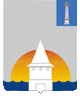 МУ КОНТРОЛЬНО-СЧЕТНАЯ КОМИССИЯГОРОДА НОВОУЛЬЯНОВСКАВолжская ул., д. 12, г. Новоульяновск, 433300 тел./факс (84255) 7-39-89novoul.kork@mail.ru14 апреля 2021 г.Дата и № Решения о бюджетедоходыдоходырасходыдефицит бюджетаПричины внесения измененийДата и № Решения о бюджетевсегомежбюджетные трансфертырасходыдефицит бюджетаПричины внесения изменений16.12.2019 № 56647 981,08544 584,18647 981,08027.02.2020 №06717 779,76614 015,96725 308,717258,951.	В соответствии  с Законом Ульяновской области от 19.12.2019  № 146-ЗО «О внесении изменений в Закон Ульяновской области «Об областном бюджете Ульяновской области на 2020 год и плановый период 2021 и 2022 годов» доходная и расходная часть бюджета увеличивается на 69 431,78205 тыс.руб. за счет:- увеличения субсидии бюджетам городских округов на обеспечение мероприятий по переселению граждан из аварийного жилищного фонда, в том числе переселению граждан из аварийного жилищного фонда с учетом необходимости развития малоэтажного жилищного строительства, за счет средств, поступивших от государственной корпорации - Фонда содействия реформированию жилищно-коммунального хозяйства на 2020 год на сумму 41820,75786 тыс.руб.;- увеличения субсидии бюджетам городских округов на реализацию мероприятий по сокращению доли загрязнения сточных вод на 2020 год на сумму 1,78 тыс.руб.;- увеличения субсидии бюджетам городских округов на реализацию мероприятий по обеспечению жильем молодых семей на 2020 год на сумму 130,75969 тыс.руб.;- уменьшения субсидия бюджетам городских округов на поддержку отрасли культуры на 2020 год на сумму 7,9 тыс.руб.;- увеличения субсидии бюджетам городских округов на  поддержку государственных программ субъектов Российской Федерации и муниципальных программ формирования современной городской среды на 2020 год на сумму 9 381,48943 тыс.руб.;- увеличения субсидии бюджетам городских округов на обеспечение комплексного развития сельских территорий на 2020 год на сумму 2004,43707 тыс.руб.;- увеличения субсидии бюджетам городских округов на софинансирование расходных обязательств, возникших в связи с оснащением муниципальных общеобразовательных организаций оборудованием, обеспечивающим антитеррористическую защищенность на 2020 год на сумму 300,0 тыс.руб.;- увеличения субсидии на строительство, реконструкцию, ремонт объектов водоснабжения и водоотведения, подготовка проектной документации, погашение кредиторской задолженности на 2020 год на сумму 762,25 тыс.руб.;- уменьшения субсидии бюджетам городских округов в целях софинансирования реализации проектов развития муниципальных образований Ульяновской области, подготовленных на основе местных инициатив граждан на 2020 год на сумму 120,99 тыс.руб.;- увеличения субсидий бюджетам городских округов Ульяновской области в целях софинансирования расходных обязательств, возникающих в связи с изготовлением, ремонтом и реставрацией памятников, скульптурных композиций, бюстов, мемориальных досок в память о лицах, внёсших особый вклад в историю Ульяновской области, в том числе погашение кредиторской задолженности, на 2020 год на сумму 471,8 тыс.руб.;- увеличения субвенции бюджетам городских округов на составление (изменение) списков кандидатов в присяжные заседатели федеральных судов общей юрисдикции в Российской Федерации на 2020 год на сумму 3,69 тыс.руб.;- увеличения субвенции бюджетам городских округов на осуществление первичного воинского учета на территориях, где отсутствуют военные комиссариаты на 2020 год на сумму 47,27 тыс.руб.;- увеличения субвенции бюджетам городских округов на обеспечение государственных гарантий реализации прав на получение общедоступного и бесплатного дошкольного, начального общего, основного общего, среднего общего образования, а также обеспечение дополнительного образования в муниципальных общеобразовательных организациях на 2020 год на сумму 10227,2 тыс.руб.;- увеличения субвенции бюджетам городских округов на обеспечение государственных гарантий реализации прав на получение общедоступного и бесплатного дошкольного образования в муниципальных дошкольных образовательных организациях на 2020 год на сумму 3172,8 тыс.руб.;- увеличения субсидии на подготовку проектной документации, строительство, реконструкцию, капитальный ремонт, ремонт и содержание (установку дорожных знаков и нанесение горизонтальной разметки) автомобильных дорог общего пользования местного значения на 2020 год на сумму 1236,438 тыс.руб.Соответствующие изменения вносятся в приложения 3,7,9,112.	На основании письма Министерства финансов Ульяновской области от 16.12.2019 №73-ИОГВ-02.01/2976исх «Об акцизах на нефтепродукты на 2020 год» доходная и расходная часть бюджета увеличивается на 366,9 тыс.руб. (средства дорожного фонда).Соответствующие изменения вносятся в приложения 7,9,11,133.	На увеличение расходной части бюджета за счет остатков собственных средств, образовавшихся в 2019 г., на  сумму 7528,9503 тыс.руб., в том числе :3.1.	 На заработную плату с начислениями в сумме 1900,0 тыс.руб. •	по строке «Общегосударственные расходы» - 200,0 тыс.руб.•	по строке «Культура» - 600,0 тыс.руб.•	по строке «Физическая культура и спорт» - 1100,0 тыс.руб.3.2.	 На оплату коммунальных услуг на сумму  357,0 тыс.руб., в том числе:•	по строке «Образование» - 357,0 тыс.руб.3.3.	На ремонт автомобильных дорог общего пользования местного значения, мостов, тротуаров и иных искусственных дорожных  сооружений на них в рамках  муниципальной программы «Безопасные  и качественные автомобильные дороги в муниципальном образовании «Город Новоульяновск» Ульяновской области на 2018 – 2024 годы» на сумму  2837,73787 тыс.руб. (средства дорожного фонда).3.4.	 На оплату продуктов питания на сумму  1063,4633 тыс.руб. (платные услуги)3.5.	 На обеспечение деятельности муниципальных учреждений – 356,31149 тыс.руб.•	по строке «Общегосударственные расходы» - 139,51149 тыс.руб.•	по строке «Образование» - 216,8 тыс.руб.3.6.	На оплату налогов и пеней по исполнительным листам – 98,74475 тыс.руб., в том числе :•	по строке «Общегосударственные расходы» - 19,84034 тыс.руб.•	по строке «Образование» - 78,90441 тыс.руб.3.7.	Софинансирование мероприятий по обеспечению комплексного развития сельских территорий (благоустройство сельских территорий) в рамках подпрограммы «Комплексное развитие сельских территорий» муниципальной программы «Устойчивое развитие сельских территорий муниципального образования «Город Новоульяновск» - 61,99289 тыс.руб.3.8.	Софинансирование мероприятий по оборудованию контейнерных площадок в рамках подпрограммы «Охрана окружающей среды муниципального образования «Город Новоульяновск» Ульяновской области на 2016 - 2020 годы» муниципальной программы «Охрана окружающей среды и восстановление природных ресурсов в муниципальном образовании «Город Новоульяновск» Ульяновской области на 2016-2020 годы» - 5,0 тыс.руб.3.9.	Софинансирование мероприятий по ремонту спортивных залов в Криушинской и Приволжской школах в рамках муниципальной программы «Развитие и модернизация образования в муниципальном образовании «Город Новоульяновск» Ульяновской области на 2019 - 2021 годы» - 12,7 тыс.руб.3.10.	Разработку ПСД по ремонту Школы № 2 в рамках муниципальной программы «Развитие и модернизация образования в муниципальном образовании «Город Новоульяновск» Ульяновской области на 2019 - 2021 годы» - 200,0 тыс.руб.3.11.	Софинансирование мероприятий по замене оконных блоков в Школе № 1 в рамках муниципальной программы «Развитие и модернизация образования в муниципальном образовании «Город Новоульяновск» Ульяновской области на 2019 - 2021 годы» - 306,0 тыс.руб.3.12.	Реализацию мероприятий подпрограммы «Организация библиотечного обслуживания на территории  муниципального образования «Город Новоульяновск» Ульяновской области» муниципальной программы «Культура в муниципальном образовании «Город Новоульяновск» Ульяновской области на 2020 – 2022 годы» Ульяновской области на 2018 - 2022 годы» - 30,0 тыс.руб.3.13.	Постановка на кадастровый учет земельных участков для предоставления многодетным семьям  – 300,0 тыс.руб.Соответствующие изменения вносятся в приложения 5,7,9,114.	На основании обращений главных распорядителей бюджетных средств в связи со сложившейся экономией перераспределены бюджетные ассигнования без изменения общей суммы расходов.Соответствующие изменения вносятся в приложения 3,7,9,1123.04.2020 № 19718 597,73614 033,93726 126,687528,951.	В соответствии  с Законом Ульяновской области от 25.02.2020 № 8-ЗО «О внесении изменений в Закон Ульяновской области «Об областном бюджете Ульяновской области на 2020 год и плановый период 2021 и 2022 годов» доходная и расходная часть бюджета увеличивается на 17,96760 тыс.руб. за счет:- увеличения субсидии бюджетам городских округов на обеспечение расходных обязательств, связанных с осуществлением ежемесячных денежных выплат лицам, осуществляющих полномочия сельских старост, на 2020 год на сумму 17,96760 тыс.руб.;Соответствующие изменения вносятся в приложения 3,7,9,112.	На основании анализа налоговых и неналоговых поступлений в бюджет МО «Город Новоульяновск» за 1 квартал 2020 года увеличены доходы на сумму 800,0 тыс.руб. в том числе:- Налог на доходы физических лиц – на 800,0 тыс.руб.; Соответственно, увеличена расходная часть бюджета, в том числе:2.1.	 На заработную плату с начислениями в сумме 400,0 тыс.руб. •	по строке «Общегосударственные вопросы» - 400,0 тыс.руб.2.2.	На реализацию мероприятий подпрограммы «Проведение ремонта муниципальных жилых помещений в муниципальном образовании «Город Новоульяновск» Ульяновской области» муниципальной программе «Развитие жилищно-коммунального хозяйства в муниципальном образовании «Город Новоульяновск» Ульяновской области на 2016 – 2021 годы» - 65,81858 тыс.руб.2.3.	Оплата по исполнительным листам – 0,44742 тыс.руб.2.4.	На установку ограждения в Меловской школе по Муниципальной программе «Развитие и модернизация образования в муниципальном образовании «Город Новоульяновск» Ульяновской области на 2019 - 2021 годы» - 116,734 тыс.руб.2.5.	 На погашение кредиторской задолженности по отоплению – 156,0 тыс.руб.2.6.	 На оплату ГСМ в Криушинской школе – 61,0 тыс.руб.Соответствующие изменения вносятся в приложения 3,7,9,113.	В целях создания Резервного фонда  Администрации муниципального образования "Город Новоульяновск" на предотвращение распространения и ликвидацию последствий новой коронавирусной инфекции переносятся средства:•	с капитального ремонта д/с АБВГДейка  в сумме 1046,8 тыс.руб. в связи с отсутствием софинансирования из областного бюджета;•	с муниципальной программы «Развитие физической культуры и спорта  в МО «Город Новоульяновск» ПСД на реконструкцию стадиона в АУ ЦФКиС Цементник» в сумме 1500,0 тыс.руб. в связи с отсутствием софинансирования из областного бюджета;•	с коммунальных услуг за счет экономии в отопительном сезоне январь-апрель 2020г. в сумме 1593,2 тыс.руб., в т. ч., школы – 873,2  тыс.руб., дошкольные организации – 710,0  тыс.руб., Новоульяновская ДШИ – 10,0 тыс.руб.Соответствующие изменения вносятся в приложения 7,9,114.	На основании обращений главных распорядителей бюджетных средств в связи со сложившейся экономией перераспределены бюджетные ассигнования без изменения общей суммы расходов.Соответствующие изменения вносятся в приложения 7,9,1128.05.2020 № 25718 597,73614 033,93726 126,687 528,951.	В целях реализации областной адресной программы «Переселение граждан, проживающих на территории Ульяновской области, из многоквартирных домов, признанных до 1 января 2017 года аварийными и подлежащими сносу или реконструкции в связи с физическим износом в процессе их эксплуатации, в 2019-2025 годах» и муниципальной программы «Переселение граждан, проживающих на территории муниципального образования «Город Новоульяновск» Ульяновской области, из аварийного жилищного фонда в 2019 – 2027 годах» перенести со строки «Мероприятия в области жилищного хозяйства» на строку «Приобретение жилых помещений в собственность муниципального образования для предоставления гражданам, переселяемым из аварийного жилищного фонда» в плановом периоде 2021 года сумму 1486,15243 тыс.руб.Соответствующие изменения вносятся в приложения 8,10,1230.07.2020 № 36724 913,01620 349,21732 441,967 528,951.	В соответствии с уведомлением об изменении лимитов бюджетных обязательств от №23 от 10.04.2020 Министерства природы и цикличной экономики Ульяновской области уменьшены доходная и расходная части бюджета на 2020 год на сумму 95,0 тыс.руб. в форме субсидий бюджетам городских округов на благоустройство родников в Ульяновской области, используемых населением в качестве источников питьевого водоснабжения.Соответствующие изменения вносятся в приложения 3,7,9,11.2.	В соответствии с уведомлением об изменении лимитов бюджетных обязательств от №2419 от 12.05.2020 Министерства финансов Ульяновской области увеличены доходная и расходная части бюджета на 2020 год на сумму 4124,1 тыс.руб. в форме дотации бюджетам городских округов на поддержку мер по обеспечению сбалансированности бюджетовСоответствующие изменения вносятся в приложения 3,7,9,113.	В соответствии с уведомлением об изменении лимитов бюджетных обязательств от №1697 от 13.04.2020 Министерства энергетики, жилищно-коммунального комплекса и городской среды Ульяновской области уменьшены доходная и расходная части бюджета на 2020 год на сумму 2145,12 тыс.руб. в форме субсидии бюджетам городских округов на реализацию мероприятий по сокращению доли загрязнения сточных вод.Соответствующие изменения вносятся в приложения 3,7,9,114.	В соответствии с уведомлением об изменении лимитов бюджетных обязательств от №1718 от 12.05.2020 Министерства строительства и архитектуры Ульяновской области уменьшены доходная и расходная части бюджета на 2020 год на сумму 1067,8 тыс.руб. в форме субсидий бюджетам  городских округов Ульяновской области на софинансирование расходных обязательств, связанных с осуществлением ремонта, ликвидацией аварийных ситуаций в зданиях муниципальных общеобразовательных организаций, благоустройством территории, приобретением оборудования, в том числе оборудования, обеспечивающего антитеррористическую защищённость указанных организацийСоответствующие изменения вносятся в приложения 3,7,9,115.	В соответствии распоряжением Правительства Ульяновской области №380-пр от 08.07.2020 области увеличены доходная и расходная части бюджета на 2020 год на сумму 74,1 тыс.руб. в форме иных межбюджетных трансфертов за счет Резервного фонда Правительства Ульяновской области (поддержка субъектов малого и среднего предпринимательства, хозяйствующих субъектов в период введения режима повышенной готовности на территории Ульяновской области)Соответствующие изменения вносятся в приложения 3,7,9,116.	В соответствии  с Законом Ульяновской области от 06.05.2020 № 31-ЗО «О внесении изменений в Закон Ульяновской области «Об областном бюджете Ульяновской области на 2020 год и плановый период 2021 и 2022 годов» доходная и расходная часть бюджета увеличивается на 5425,0 тыс.руб. за счет:•	уменьшения субвенций бюджетам муниципальных районов и городских округов Ульяновской области на осуществление переданных органам местного самоуправления государственных полномочий Ульяновской области по организации и обеспечению получения педагогическими работниками муниципальных образовательных организаций не реже чем один раз в три года дополнительного профессионального образования по профилю педагогической деятельности за счёт бюджетных ассигнований областного бюджета Ульяновской области на 2020 год на сумму 15,6 тыс.руб.•	уменьшения субвенции на реализацию Закона Ульяновской области "О мерах социальной поддержки отдельных категорий молодых специалистов на территории Ульяновской области в культуре" на 2020 год на сумму 450,2  тыс.руб.•	увеличения субвенций бюджетам муниципальных районов и городских округов Ульяновской области на обеспечение государственных гарантий реализации прав на получение общедоступного и бесплатного дошкольного образования в муниципальных дошкольных образовательных организациях на 2020 год на сумму 2346,8 тыс.руб.;•	увеличения субвенций бюджетам муниципальных районов и городских округов Ульяновской области на обеспечение государственных гарантий реализации прав на получение общедоступного и бесплатного дошкольного, начального общего, основного общего, среднего общего образования, а также обеспечение дополнительного образования в муниципальных общеобразовательных организациях на 2020 год на сумму 1330,6 тыс.руб.;•	увеличения иных межбюджетных трансфертов бюджетам городских округов на ежемесячное денежное вознаграждение за классное руководство педагогическим работникам государственных и муниципальных общеобразовательных организаций на 2020 год на сумму 2213,4 тыс.руб.Соответствующие изменения вносятся в приложения 3,7,9,117.	На основании анализа налоговых и неналоговых поступлений в бюджет МО «Город Новоульяновск» за 1 полугодие 2020 года вносятся изменения в доходную часть бюджета без изменения общей суммы, в том числе:•	Налог, взимаемый в связи с применением упрощенной системы налогообложения –  уменьшен на 100,0 тыс.руб.;•	Единый сельскохозяйственный налог - увеличен на 100,0 тыс.руб.;•	Доходы от использования имущества, находящегося в муниципальной собственности - увеличены на 1848,0 тыс.руб.;•	Доходы от оказания платных услуг (работ) и компенсации затрат государства - уменьшены на 1938,0 тыс.руб.;•	Доходы от продажи материальных и нематериальных активов - увеличены на 90,0 тыс.руб.;Соответствующие изменения вносятся в приложение 38.	В связи с недостатком средств на выплату заработной платы с начислениями  перераспределены бюджетные ассигнования в сумме 3010,0 тыс.руб. без изменения общей суммы расходов по строкам:•	уменьшены по строке «Общегосударственные расходы» - 494,6 тыс.руб., в том числе: 244,0 тыс.руб. – Муниципальная программа «Координация мероприятий по использованию информационно-коммуникационных технологий, созданию, развитию, модернизации, эксплуатации информационных систем и информационно-телекоммуникационной инфраструктуры, осуществляемых Администрацией муниципального образования «Город Новоульяновск» Ульяновской области на 2019 - 2021 годы»; 220,6 тыс.руб. - Взносы в региональный Совет муниципальных образований; 30,0 тыс.руб. - Муниципальная программа «Развитие муниципальной службы в муниципальном образовании  «Город Новоульяновск» Ульяновской области на 2020 - 2022 годы»;•	уменьшены по строке «Благоустройство» - 1236,07246 тыс.руб., в том числе: 300,0 тыс.руб. – Реализация проекта "Народный бюджет"; 160,0 тыс.руб. - Реализация проектов развития муниципального образования "Город Новоульяновск" Ульяновской области, подготовленных на основе местных инициатив граждан; 125,168 тыс.руб. - Муниципальная программа «Развитие строительства и архитектуры в муниципальном образовании «Город Новоульяновск» Ульяновской области на 2016-2020 годы»; 650,90446 тыс.руб. - Муниципальная программа «Формирование комфортной городской среды на территории муниципального образования «Город Новоульяновск» Ульяновской области на 2018 - 2022 годы»•	уменьшены по строке «Образование» - 1014,46754 тыс.руб., в том числе: 10,0 тыс.руб. - Муниципальная программа «Развитие муниципальной службы в муниципальном образовании  «Город Новоульяновск» Ульяновской области на 2020 - 2022 годы»; 1014,46754 тыс.руб. - Обеспечение обучающихся в общеобразовательных организациях горячим питанием;•	уменьшены по строке «Образование» - 236,5 тыс.руб., в том числе: 236,5 тыс.руб. - Муниципальная программа «Культура в муниципальном образовании «Город Новоульяновск» Ульяновской области на 2020 – 2022 годы»;•	уменьшены по строке «Социальная политика» - 28,36 тыс.руб., в том числе: 10,0 тыс.руб. - Муниципальная программа «Социальная поддержка и защита населения муниципального образования «Город Новоульяновск» Ульяновской области на 2018 - 2020 годы»; 18,36 тыс.руб. - Муниципальная программа «Устойчивое развитие сельских территорий в муниципальном образовании «Город Новоульяновск» Ульяновской области на 2014 - 2017 годы и на период до 2020 года»;•	увеличены по строке «Общегосударственные расходы» - 600,0 тыс.руб. на выплату заработной платы;•	увеличены по строке «Образование» - 1310,0 тыс.руб. на выплату заработной платы;•	увеличены по строке «Культура» - 515,0 тыс.руб. на выплату заработной платы;•	увеличены по строке «Физическая культура и спорт» - 585,0 тыс.руб. на выплату заработной платы.Соответствующие изменения вносятся в приложения 7,9,119.	На основании обращений главных распорядителей бюджетных средств в связи со сложившейся экономией перераспределены бюджетные ассигнования без изменения общей суммы расходов.Соответствующие изменения вносятся в приложения 7,9,1127.08.2020 №40733706,39629142,59741235,347528,951.	В соответствии  с Законом Ульяновской области от 03.08.2020 № 72-ЗО «О внесении изменений в Закон Ульяновской области «Об областном бюджете Ульяновской области на 2020 год и плановый период 2021 и 2022 годов» доходная и расходная часть бюджета увеличивается на 5675,45 тыс.руб. за счет:- уменьшения субсидий бюджетам муниципальных образований Ульяновской области на строительство, реконструкцию, ремонт объектов водоснабжения и водоотведения, подготовку проектной  документации, включая погашение кредиторской задолженности, на 2020 год на сумму 14,55 тыс.руб.;- увеличения субсидий бюджетам муниципальных образований Ульяновской области в целях софинансирования расходных обязательств, связанных с благоустройством родников в Ульяновской области, используемых населением в качестве источников питьевого водоснабжения, на 2020 год на сумму 95,0 тыс.руб.;- увеличения субвенций бюджетам городских округов Ульяновской области на обеспечение государственных гарантий реализации прав на получение общедоступного и бесплатного дошкольного образования в муниципальных дошкольных образовательных организациях на 2020 год на сумму 1271,8 тыс.руб.;- увеличения субвенций бюджетам городских округов Ульяновской области на обеспечение государственных гарантий реализации прав на получение общедоступного и бесплатного дошкольного, начального общего, основного общего, среднего общего образования, а также обеспечение дополнительного образования в муниципальных общеобразовательных организациях на 2020 год на сумму 4323,2 тыс.руб.;Соответствующие изменения вносятся в приложения 3,7,9,112.	В соответствии с уведомлением об изменении лимитов бюджетных обязательств от №4965 от 03.08.2020 Министерства энергетики, жилищно-коммунального комплекса и городской среды Ульяновской области уменьшены доходная и расходная части бюджета на 2020 год на сумму 365,57 тыс.руб. в форме субсидий бюджетам городских округов на реализацию мероприятий по сокращению доли загрязнения сточных вод.Соответствующие изменения вносятся в приложения 3,7,9,113.	В целях своевременной выплаты заработной платы работникам муниципальных учреждений  перераспределены бюджетные ассигнования в сумме 3677,0 тыс.руб. без изменения общей суммы расходов по строкам:•	уменьшены по строке «Общегосударственные расходы» - 2290,0 тыс.руб., в том числе: 50,0 тыс.руб. – Муниципальная программа «Управление муниципальными финансами муниципального образования «Город Новоульяновск» Ульяновской области на 2020 - 2024 годы»; 2240 тыс.руб. – начисления на выплаты по оплате труда в органах местного самоуправления;•	уменьшены по строке «Национальная безопасность и правоохранительная деятельность» - 100,0 тыс.руб. по Муниципальной программе «Обеспечение правопорядка и безопасности жизнедеятельности на территории муниципального образования «Город Новоульяновск» Ульяновской области на 2019-2021 годы» (Безопасность на водных объектах)•	уменьшены по строке «Образование» - 961,0 тыс.руб. по Муниципальной программа «Развитие и модернизация образования в муниципальном образовании «Город Новоульяновск» Ульяновской области на 2019 - 2021 годы» (Обеспечение питанием воспитанников муниципальных дошкольных образовательных организаций МО «Город Новоульяновск» Ульяновской области);•	уменьшены по строке «Культура» - 326,0 тыс.руб.  экономия по Муниципальной программе «Культура в муниципальном образовании «Город Новоульяновск» Ульяновской области на 2020 – 2022 годы» в связи с сокращением числа мероприятий;•	увеличены по строке «Общегосударственные расходы» - 837,0 тыс.руб. на выплату заработной платы;•	увеличены по строке «Образование» - 1565,0 тыс.руб. на выплату заработной платы;•	увеличены по строке «Культура» - 575,0 тыс.руб. на выплату заработной платы;•	увеличены по строке «Физическая культура и спорт» - 700,0 тыс.руб. на выплату заработной платы.Соответствующие изменения вносятся в приложения 7,9,11Таким образом, при потребности в сумме на выплату заработной платы с учетом экономии 78124,1 тыс.руб., в бюджете предусмотрено 64496,3 тыс.руб., т.е. на 10 месяцев.  При потребности в сумме на оплату начислений на заработную плату с учетом кредиторской задолженности на начало года 28703,3 тыс.руб., в бюджете предусмотрено 13053 тыс.руб., т.е. на 5,5 месяцев.4.	На основании обращений главных распорядителей бюджетных средств в связи со сложившейся экономией перераспределены бюджетные ассигнования без изменения общей суммы расходов.Соответствующие изменения вносятся в приложения 7,9,1119.11.2020 № 46755 054,56650 490, 76762583, 517 528,951.	В соответствии  с Законом Ульяновской области от 02.10.2020 № 97-ЗО «О внесении изменений в Закон Ульяновской области «Об областном бюджете Ульяновской области на 2020 год и плановый период 2021 и 2022 годов» доходная и расходная часть бюджета увеличивается на 21348,16776 тыс.руб. за счет:- увеличения субсидий бюджетам муниципальных образований Ульяновской области на организацию бесплатного горячего питания обучающихся, получающих начальное общее образование в государственных и муниципальных образовательных организациях, на 2020 год на сумму 3008,1 тыс.руб.;- увеличения субсидий бюджетам муниципальных образований Ульяновской области на строительство, реконструкцию, ремонт объектов водоснабжения и водоотведения, подготовку проектной  документации, включая погашение кредиторской задолженности, на 2020 год на сумму 1082,21907 тыс.руб.;- уменьшения субвенций бюджетам муниципальных образований Ульяновской области на организацию и обеспечение отдыха детей, обучающихся в общеобразовательных организациях, за исключением детей-сирот и детей, оставшихся без попечения родителей , находящихся в образовательных организациях для детей-сирот и детей, оставшихся без попечения родителей, и детей, находящихся в трудной жизненной ситуации, в детских оздоровительных лагерях с дневным пребыванием, на 2020 год на сумму 1778,0 тыс.руб.;- уменьшения субвенций бюджетам муниципальных образований Ульяновской области  на выплату компенсации части родительской платы за содержание ребёнка в государственных и муниципальных образовательных учреждениях, реализующих основную общеобразовательную программу дошкольного образования, на 2020 год на сумму 442,0 тыс.руб.;- увеличения дотации бюджетам городских округов на поддержку мер по обеспечению сбалансированности бюджетов, на 2020 год на сумму 4831,5 тыс.руб.;- увеличения субсидий бюджетам муниципальных образований Ульяновской области  на реализацию мероприятий по обеспечению жильем молодых семей, на 2020 год на сумму 355,15969 тыс.руб.;- уменьшения субсидий бюджетам муниципальных образований Ульяновской области  в целях софинансирования расходных обязательств, связанных с оборудованием контейнерных площадок в населённых пунктах Ульяновской области, на 2020 год на сумму 150,0 тыс.руб.;- увеличения субвенций бюджетам городских округов на осуществление первичного воинского учета на территориях, где отсутствуют военные комиссариаты, на 2020 год на сумму 52,12 тыс.руб.;- увеличения субвенций бюджетам городских округов  на осуществление переданных органам местного самоуправления государственных полномочий Ульяновской области по финансированию ежемесячной денежной выплаты на обеспечение проезда детей-сирот и детей, оставшихся без попечения родителей, а так же лиц из числа детей-сирот и детей, оставшихся без попечения родителей, обучающихся в муниципальных образовательных организациях, на городском, пригородном, в сельской местности на внутрирайонном транспорте (кроме такси), а также проезда один раз в год к месту жительства и обратно к месту обучения, на 2020 год на сумму 5,2 тыс.руб.;- увеличения субвенций бюджетам городских округов  на осуществление переданных органам местного самоуправления государственных полномочий Ульяновской области по опеке и попечительству в отношении несовершеннолетних, на 2020 год на сумму 37,1 тыс.руб.;- уменьшения субвенций бюджетам муниципальных образований Ульяновской области на организацию и обеспечение получения педагогическими работниками муниципальных образовательных организаций не реже чем один раз в три года дополнительно профессионального образования по профилю педагогической деятельности за счет бюджетных ассигнований областного бюджета Ульяновской области, на 2020 год на сумму 14,4 тыс.руб.;- уменьшения субвенций бюджетам муниципальных образований Ульяновской области на реализацию мер социальной поддержки молодых специалистов, поступившим на работу в муниципальные учреждения муниципальных образований Ульяновской области, осуществляющие в качестве основного (уставного) вида деятельности образовательную деятельность, на 2020 год на сумму 168,8 тыс.руб.;- увеличения субвенций бюджетам муниципальных образований Ульяновской области на содержание ребенка в семье опекуна и приемной семье, а также вознаграждение, причитающееся приемному родителю, на 2020 год на сумму 1513,9 тыс.руб.;- увеличения субвенций бюджетам городских округов Ульяновской области на обеспечение государственных гарантий реализации прав на получение общедоступного и бесплатного дошкольного образования в муниципальных дошкольных образовательных организациях на 2020 год на сумму 3937,8 тыс.руб.;- увеличения субвенций бюджетам городских округов Ульяновской области на обеспечение государственных гарантий реализации прав на получение общедоступного и бесплатного дошкольного, начального общего, основного общего, среднего общего образования, а также обеспечение дополнительного образования в муниципальных общеобразовательных организациях на 2020 год на сумму 8867,1 тыс.руб.;- увеличения межбюджетных трансфертов бюджетам городских округов на ежемесячное денежное вознаграждение за классное руководство педагогическим работникам государственных и муниципальных общеобразовательных организаций на 2020 год на сумму 78,1 тыс.руб.;- увеличения прочих межбюджетных трансфертов, передаваемых бюджетам городских округов на 2020 год на сумму 133,069 тыс.руб.;Соответствующие изменения вносятся в приложения 3,7,9,112.	На основании анализа налоговых и неналоговых поступлений в бюджет МО «Город Новоульяновск» за 9 месяцев 2020 года вносятся изменения в доходную часть бюджета без изменения общей суммы, в том числе:•	Налог, взимаемый в связи с применением упрощенной системы налогообложения –  увеличен на 120,0 тыс.руб.;•	Единый сельскохозяйственный налог - увеличен на 200,0 тыс.руб.;•	Доходы от использования имущества, находящегося в муниципальной собственности - увеличены на 1140,0 тыс.руб.;•	Доходы от оказания платных услуг (работ) и компенсации затрат государства - уменьшены на 1900,0 тыс.руб.;•	Доходы от продажи материальных и нематериальных активов - увеличены на 440,0 тыс.руб.;Соответствующие изменения вносятся в приложение 33.	В целях своевременной выплаты заработной платы работникам муниципальных учреждений  перераспределены бюджетные ассигнования в сумме 1900,0 тыс.руб. без изменения общей суммы расходов по строкам:•	уменьшены по строке «Образование» - 1900,0 тыс. руб., в том числе: - по Муниципальной программа «Развитие и модернизация образования в муниципальном образовании «Город Новоульяновск» Ульяновской области на 2019 - 2021 годы» (Обеспечение питанием воспитанников муниципальных дошкольных образовательных организаций МО «Город Новоульяновск» Ульяновской области) 754,2 тыс.руб.; - по мероприятию «Обеспечение обучающихся в общеобразовательных организациях горячим питанием» - 1145,8 тыс.руб.•	увеличены по строке «Общегосударственные расходы» - 820,0 тыс.руб., в том числе: 590,0 тыс.руб. на выплату заработной платы; 200,0 тыс.руб. – ГСМ, 30,0 тыс.руб. – обеспечение деятельности учреждений•	увеличены по строке «Образование» - 354,3 тыс.руб. на выплату заработной платы;•	увеличены по строке «Культура» - 581,0 тыс.руб. на выплату заработной платы;•	увеличены по строке «Социальная политика» - 144,7 тыс.руб. на софинансирование предоставления социальных выплат молодым семьям на приобретение (строительство) жилых помещенийСоответствующие изменения вносятся в приложения 7,9,11Таким образом, при потребности в сумме на выплату заработной платы с учетом экономии 78124,1тыс.руб., в бюджете предусмотрено 71079,4 тыс.руб., т.е. на 11 месяцев.  При потребности в сумме на оплату начислений на заработную плату с учетом кредиторской задолженности на начало года 28703,3 тыс.руб., в бюджете предусмотрено 11707,7 тыс.руб., т.е. на 5 месяцев.4.	На основании обращений главных распорядителей бюджетных средств в связи со сложившейся экономией перераспределены бюджетные ассигнования без изменения общей суммы расходов.Соответствующие изменения вносятся в приложения 7,9,1110.12.2020 № 53745 486,91640 923, 11753 015,867 528,951.	В соответствии  с Законом Ульяновской области от 27.11.2020 № 144-ЗО «О внесении изменений в Закон Ульяновской области «Об областном бюджете Ульяновской области на 2020 год и плановый период 2021 и 2022 годов» доходная и расходная часть бюджета уменьшается на 9567,64701 тыс.руб. за счет:- уменьшения субвенций бюджетам муниципальных образований Ульяновской области  на выплату компенсации части родительской платы за содержание ребёнка в государственных и муниципальных образовательных учреждениях, реализующих основную общеобразовательную программу дошкольного образования, на 2020 год на сумму 1710,0 тыс.руб.;- увеличения дотации бюджетам городских округов на поддержку мер по обеспечению сбалансированности бюджетов, на 2020 год на сумму 6463,0 тыс.руб.;- уменьшения субсидии бюджетам городских округов на обеспечение мероприятий по переселению граждан из аварийного жилищного фонда с учетом необходимости развития малоэтажного жилищного строительства за счет средств бюджетов, на 2020 год на сумму 21 294,94101 тыс.руб.;- уменьшения субсидии бюджетам городских округов на софинансирование расходных обязательств, возникших в связи с организацией деятельности по оздоровлению работников муниципальных образовательных учреждений, на 2020 год на сумму 10,3 тыс.руб.;- уменьшения субсидии бюджетам городских округов Ульяновской области на благоустройство родников в Ульяновской области, используемых населением в качестве источников питьевого водоснабжения, на 2020 год на сумму 95,0 тыс.руб.;- уменьшения субвенций бюджетам городских округов на осуществление обучающимся 10-х и 11-х классов муниципальных общеобразовательных организаций ежемесячных денежных выплат, на 2020 год на сумму 0,8 тыс.руб.;- уменьшения субвенций бюджетам муниципальных образований Ульяновской области на организацию и обеспечение получения педагогическими работниками муниципальных образовательных организаций не реже чем один раз в три года дополнительно профессионального образования по профилю педагогической деятельности за счет бюджетных ассигнований областного бюджета Ульяновской области, на 2020 год на сумму 25,5 тыс.руб.;- уменьшения субвенций бюджетам муниципальных образований Ульяновской области на осуществление переданных органам местного самоуправления государственных полномочий в сфере проведения публичных мероприятий, на 2020 год на сумму 4,1 тыс.руб.;- увеличения субвенций бюджетам муниципальных образований Ульяновской области на финансовое обеспечение расходных обязательств, связанных с организацией мероприятий при осуществлении деятельности по обращению с животными без владельцев, на 2020 год на сумму 135,65 тыс.руб.;- уменьшения субвенций бюджетам муниципальных образований Ульяновской области на финансовое обеспечение расходного обязательства, связанного с определением перечня должностных лиц органов местного самоуправления, уполномоченных составлять протоколы об отдельных административных правонарушениях, предусмотренных Кодексом Ульяновской области об административных правонарушениях, на 2020 год на сумму 3,456 тыс.руб.;- увеличения субвенций бюджетам муниципальных образований Ульяновской области на осуществление переданных органам местного самоуправления государственных полномочий по  предоставлению бесплатно специальных учебников и учебных пособий, иной учебной литературы, а также услуг сурдопереводчиков и тифлосурдопереводчиков при получении обучающимися с ограниченными возможностями здоровья образования в муниципальных образовательных организациях, на 2020 год на сумму 1,5 тыс.руб.;- увеличения субвенций бюджетам муниципальных образований Ульяновской области  по финансовому обеспечению предоставления единовременных денежных выплат педагогическим работникам муниципальных образовательных организаций, реализующих образовательную программу дошкольного образования, имеющим статус молодых специалистов (за исключением педагогических работников, работающих и проживающих в сельских населённых пунктах, рабочих посёлках (посёлках городского типа) Ульяновской области), на 2020 год на сумму 20,1 тыс.руб.;- уменьшения субвенций бюджетам муниципальных образований Ульяновской области на реализацию мер социальной поддержки молодых специалистов, поступившим на работу в муниципальные учреждения муниципальных образований Ульяновской области, осуществляющие в качестве основного (уставного) вида деятельности образовательную деятельность, на 2020 год на сумму 69,3 тыс.руб.;- увеличения субвенций бюджетам городских округов Ульяновской области на обеспечение государственных гарантий реализации прав на получение общедоступного и бесплатного дошкольного образования в муниципальных дошкольных образовательных организациях на 2020 год на сумму 1870,8 тыс.руб.;- увеличения субвенций бюджетам городских округов Ульяновской области на обеспечение государственных гарантий реализации прав на получение общедоступного и бесплатного дошкольного, начального общего, основного общего, среднего общего образования, а также обеспечение дополнительного образования в муниципальных общеобразовательных организациях на 2020 год на сумму 5154,7 тыс.руб.;Соответствующие изменения вносятся в приложения 3,7,9,112.	На основании анализа налоговых и неналоговых поступлений в бюджет МО «Город Новоульяновск» за 11 месяцев 2020 года вносятся изменения в доходную часть бюджета без изменения общей суммы, в том числе:•	Налог на доходы физических лиц –  увеличен на 1000,0 тыс.руб.;•	Налог на имущество физических лиц - увеличен на 1500,0 тыс.руб.;•	Доходы от оказания платных услуг (работ) и компенсации затрат государства - уменьшены на 2500,0 тыс.руб.;Соответствующие изменения вносятся в приложение 3В связи с чем, перераспределены бюджетные ассигнования в сумме 2500,0 тыс.руб. без изменения общей суммы расходов по строкам:•	уменьшены по строке «Образование» - 2341,7 тыс. руб., в том числе: - уменьшены по муниципальной программе «Развитие и модернизация образования в муниципальном образовании «Город Новоульяновск» Ульяновской области на 2019 - 2021 годы» (Обеспечение питанием воспитанников муниципальных дошкольных образовательных организаций МО «Город Новоульяновск» Ульяновской области) на 2500,0 тыс.руб.; - увеличены на обеспечение деятельности учреждений на 92,3 тыс.руб., - увеличены на выплату заработной платы на 66,0 тыс.руб.•	увеличены по строке «Общегосударственные расходы» - 173,7 тыс.руб., в том числе: 93,8 тыс.руб. – обеспечение деятельности учреждений, 43,8 тыс.руб. – коммунальные услуги, 36,1 тыс.руб. – оплата исполнительского сбора.•	увеличены по строке «Благоустройство» на 2000,0 тыс.руб. – уличное освещение;•	увеличены по строке «Культура» на 87,0 тыс.руб., в том числе: 67,0 тыс.руб. – обеспечение деятельности учреждений; 20,0 тыс.руб. – заработная плата•	увеличены по строке «Социальная политика» - на 81 тыс.руб. на обеспечение льготным горячим питанием обучающихся муниципальных общеобразовательных организацийСоответствующие изменения вносятся в приложения 7,9,113.	На основании обращений главных распорядителей бюджетных средств в связи со сложившейся экономией перераспределены бюджетные ассигнования без изменения общей суммы расходов.Соответствующие изменения вносятся в приложения 7,9,1124.12.2020 № 62741 837,39638 273,59749 366,347 528,951.	В соответствии  с Законом Ульяновской области от 17.12.2020№ 145-ЗО «О внесении изменений в Закон Ульяновской области «Об областном бюджете Ульяновской области на 2020 год и плановый период 2021 и 2022 годов» доходная и расходная часть бюджета в 2020 году уменьшается на 2 649,52035 тыс.руб.; в 2021 году увеличивается на 80182,25160 тыс.руб.; в 2022 году увеличивается на 14624,80313 тыс.руб. за счет:- уменьшения субсидии бюджетам городских округов на поддержку государственных программ субъектов Российской Федерации  и муниципальных программ формирования современной городской среды, на 2020 год на сумму 2665,62035 тыс.руб.;- уменьшения субвенций бюджетам муниципальных образований Ульяновской области на осуществление переданных органам местного самоуправления государственных полномочий Ульяновской области по финансированию ежемесячной денежной выплаты на обеспечение проезда детей-сирот и детей, оставшихся без попечения родителей, а так же лиц из числа детей-сирот и детей, оставшихся без попечения родителей, обучающихся в муниципальных образовательных организациях, на городском, пригородном, в сельской местности на внутрирайонном транспорте (кроме такси), а также проезда один раз в год к месту жительства и обратно к месту обучения, на 2020 год на сумму 9,4 тыс.руб.;- увеличения субвенций бюджетам муниципальных образований Ульяновской области на выплату компенсации части родительской платы за содержание ребёнка в государственных и муниципальных образовательных учреждениях, реализующих основную общеобразовательную программу дошкольного образования, на 2020 год на сумму 150,5 тыс.руб.;- уменьшения субвенций бюджетам муниципальных образований Ульяновской области на реализацию мер социальной поддержки молодых специалистов, поступившим на работу в муниципальные учреждения муниципальных образований Ульяновской области, осуществляющие в качестве основного (уставного) вида деятельности образовательную деятельность, на 2020 год на сумму 1,0 тыс.руб.;- уменьшения субвенций бюджетам муниципальных образований Ульяновской области на содержание ребенка в семье опекуна и приемной семье, а также вознаграждение, причитающееся приемному родителю, на 2020 год на сумму 124,0 тыс.руб.;- увеличения субсидии бюджетам городских округов  на обеспечение мероприятий по переселению граждан из аварийного жилищного фонда с учетом необходимости развития малоэтажного жилищного строительства за счет средств бюджетов, на 2021 год на сумму 73097,44590 тыс.руб.;- увеличения субсидии бюджетам городских округов на создание в общеобразовательных организациях, расположенных в сельской местности и малых городах, условий для занятий физической культурой и спортом, на 2021 год на сумму 1550,0 тыс.руб.;- увеличения субсидии бюджетам городских округов на реализацию мероприятий по обеспечению жильем молодых семей, на 2021 год на сумму 220,42428 тыс.руб., на 2022 год на сумму 90,90495 тыс.руб.;- увеличения субсидии бюджетам городских округов на поддержку государственных программ субъектов Российской Федерации  и муниципальных программ формирования современной городской среды, на 2021 год на сумму 9359,56318 тыс.руб., на 2022 год на сумму 9359,56318 тыс.руб.;- уменьшения субсидии бюджетам городских округов на обеспечение устойчивого развития сельских территорий, на 2021 год на сумму 5561,0 тыс.руб., на 2022 год на сумму 5561,0 тыс.руб.;- увеличения субсидии бюджетам городских округов на обеспечение комплексного развития сельских территорий, на 2021 год на сумму 1942,59707 тыс.руб., на 2022 год на сумму 1873,93000 тыс.руб.;- увеличения субсидии бюджетам городских округов на строительство, реконструкцию, ремонт объектов водоснабжения и водоотведения, подготовка проектной документации, погашение кредиторской задолженности, на 2021 год на сумму 1025,68617 тыс.руб.;- уменьшения субсидии бюджетам городских округов в целях софинансирования реализации проектов развития муниципальных образований Ульяновской области, подготовленных на основе местных инициатив граждан, на 2021 год на сумму 119,385 тыс.руб., на 2022 год на сумму 119,385 тыс.руб.;- уменьшения субсидии бюджетам городских округов на благоустройство родников в Ульяновской области, используемых населением в качестве источников питьевого водоснабжения, на 2021 год на сумму 100,0 тыс.руб.;- уменьшения субсидии бюджетам городских округов в целях софинансирования расходных обязательств, возникающих в связи с проектированием, строительством (реконструкцией), капитальным ремонтом, ремонтом и содержанием велосипедных дорожек и велосипедных парковок, на 2021 год на сумму 10000,0 тыс.руб.;- уменьшения субсидии бюджетам городских округов на поддержку отрасли «Культура», на 2021 год на сумму 7,9 тыс.руб.;- увеличения субсидии бюджетам городских округов  в целях софинансирования расходных обязательств в связи с организацией регулярных перевозок пассажиров и багажа автомобильным транспортом по регулируемым тарифам по муниципальным маршрутам, на 2021 год на сумму 2205,0 тыс.руб., на 2022 год на сумму 2205,0 тыс.руб.;- увеличения субвенции бюджетам городских округов на составление (изменение) списков кандидатов в присяжные заседатели федеральных судов общей юрисдикции в Российской Федерации, на 2021 год на сумму 4,49 тыс.руб., на 2022 год на сумму 105,5 тыс.руб.;- увеличения субвенции бюджетам городских округов на осуществление первичного воинского учета на территориях, где отсутствуют военные комиссариаты, на 2021 год на сумму 100,73 тыс.руб., на 2022 год на сумму 145,39 тыс.руб.;- уменьшения субвенции бюджетам городских округов на реализацию Закона Ульяновской области «О мерах социальной поддержки отдельных категорий молодых специалистов на территории Ульяновской области в культуре», на 2021 год на сумму 410,0 тыс.руб., на 2022 год на сумму 349,7 тыс.руб.;- увеличения иных межбюджетных трансфертов бюджетам городских округов  на ежемесячное денежное вознаграждение за классное руководство педагогическим работникам государственных и муниципальных общеобразовательных организаций, на 2021 год на сумму 6874,6 тыс.руб., на 2022 год на сумму 6874,6 тыс.руб.;Соответствующие изменения вносятся в приложения 3,4,7,8,9,10,11,122.	На основании анализа налоговых и неналоговых поступлений в бюджет МО «Город Новоульяновск» за 2020 год уменьшается доходная часть бюджета на 1000,0 тыс.руб., в том числе:•	Налог, взимаемый в связи с применением упрощенной системы налогообложения –  уменьшен на 22,0 тыс.руб.;•	Налог, взимаемый в связи с применением патентной системы налогообложения –  уменьшен на 272,0 тыс.руб.;•	Налог на имущество физических лиц - увеличен на 330,0 тыс.руб.;•	Земельный налог - уменьшен на 304,0 тыс.руб.;•	Государственная пошлина - увеличена на 32,0 тыс.руб.;•	Доходы от использования имущества, находящегося в государственной и муниципальной собственности - увеличены на 95,0 тыс.руб.;•	Плата за негативное воздействие на окружающую среду - уменьшена на 172,0 тыс.руб.;•	Доходы от оказания платных услуг (работ) и компенсации затрат государства - уменьшены на 1000,0 тыс.руб.;•	Доходы от продажи материальных и нематериальных активов - увеличены на 246,0 тыс.руб.;•	Штрафы, санкции, возмещение ущерба - увеличены на 67,0 тыс.руб.;Соответствующие изменения вносятся в приложение 3В связи с чем, уменьшены бюджетные ассигнования в сумме 1000,0 тыс.руб. по строке: «Образование» по муниципальной программе «Развитие и модернизация образования в муниципальном образовании «Город Новоульяновск» Ульяновской области на 2019 - 2021 годы» (Обеспечение питанием воспитанников муниципальных дошкольных образовательных организаций МО «Город Новоульяновск» Ульяновской области) Соответствующие изменения вносятся в приложения 7,9,113.	На основании обращений главных распорядителей бюджетных средств в связи со сложившейся экономией перераспределены бюджетные ассигнования без изменения общей суммы расходов.Соответствующие изменения вносятся в приложения 7,9,11,13,17Показатели2019 год2019 год2019 год2020 год2020 год2020 год2020 год2020 годПоказателиуточнённая бюджетная росписьисполнено за 2019 год%исп.уточнённая бюджетная росписьисполнено за 2020 год%исп.ОтклонениеОтклонениеПоказателиуточнённая бюджетная росписьисполнено за 2019 год%исп.уточнённая бюджетная росписьисполнено за 2020 год%исп.от исполне-ния за 2019 годот уточнён. бюджетной росписиДоходы377 124,4375 730,399,6741 379,7706 216,395,3330 486- 35 163,4Расходы383 894,1374 339,897,6748 908,7699 893,193,5315 999- 49 015,6Дефицит (–)Профицит (+)- 6 769,81 060,4-- 7 5296 323,2---№ п/пНаименование МПуточненный план (тыс. руб.) исполнено (тыс. руб.)процент исполнения (%)1Безопасные и качественные автомобильные дороги в муниципальном образовании «Город Новоульяновск» Ульяновской области на 2018-2022 годы58440,9141436,7170,92Формирование благоприятного инвестиционного климата в МО «Город Новоульяновск» на 2018-2020 годы600,00600,00100,03Повышение эффективности управления муниципальным имуществом муниципального образования «Город Новоульяновск» Ульяновской области на 2016-2020 годы4193,323837,9091,54Развитие строительства и архитектуры в муниципальном образовании «Город Новоульяновск» Ульяновской области на 2016-2020 годы896,63841,0393,85Гражданское общество и национальная политика в МО «Город Новоульяновск» на 2016-2020 годы2,000-6Развитие жилищно-коммунального хозяйства в муниципальном образовании «Город Новоульяновск» Ульяновской области на 2015-2021 годы299240,80297415,1799,47Охрана окружающей среды и восстановление природных ресурсов в муниципальном образовании «Город Новоульяновск» Ульяновской области на 2016-2020 годы537,31536,7499,98Развитие муниципальной службы  в МО «Город Новоульяновск» на 2020-2022 годы981,17967,9598,79Развитие молодёжной политики в МО «Город Новоульяновск» на 2018-2020 годы1008,00932,5392,510Социальная поддержка и защита населения в муниципальном образовании «Город Новоульяновск» на 2018-2020 годы1418,061333,0594,011Координации мероприятий по использованию информационно-коммуникационных технологий, созданию, развитию, модернизации, эксплуатации информационных систем и информационно-телекоммуникационной инфраструктуры,   осуществляемых Администрацией муниципального образования «Город Новоульяновск» Ульяновской области на 2019-2021 годы224,40224,4010012«Здоровый город» по развитию физической культуры и спорта в муниципальном образовании «Город Новоульяновск» Ульяновской области  на 2019-2021 годы15690,3015690,3010013Культура в муниципальном образовании  «Город Новоульяновск» Ульяновской области на 2019-2021 годы14802,7514725,8899,514Развитие и модернизация образования в МО «Город Новоульяновск» на 2019-2021годы19103, 2517578,5392,015Обеспечение правопорядка и безопасности жизнедеятельности на территории муниципального образования «Город Новоульяновск» Ульяновской области на 2019-2021 годы.130,00116,9790,016Противодействие коррупции в муниципальном образовании «Город Новоульяновск» Ульяновской области на 2020-2022 годы10,0010,0010017Управление муниципальными финансами муниципального образования «Город Новоульяновск» Ульяновской области на 2016-2020 годы4356,014355,6499,918Формирование комфортной городской среды на территории муниципального образования «Город Новоульяновск» Ульяновской области на 2018 – 2022 годы7899,187898,8899,919Устойчивое развитие сельских территорий в муниципальном образовании «Город Новоульяновск» Ульяновской области на 2014-2017 годы и на период до 2020 года1608,761594,6199,120Переселение граждан, проживающих на территории муниципального образования «Город Новоульяновск» Ульяновской области, из аварийного жилищного фонда в 2019-2027 годах 71470,4347239,3566,1ИТОГО:ИТОГО:502613,31457335,6591,0ПредседательМУ Контрольно-счетная комиссия города НовоульяновскаА.Н. Пронько